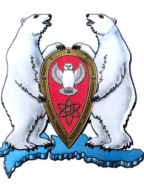 АДМИНИСТРАЦИЯ МУНИЦИПАЛЬНОГО ОБРАЗОВАНИЯ  ГОРОДСКОЙ ОКРУГ «НОВАЯ ЗЕМЛЯ»РАСПОРЯЖЕНИЕ«22» декабря 2021 г. № 219рп. Белушья ГубаО подведении итогов конкурса поделок «Новогодние игрушки»В соответствии со Стратегией социально-экономического развития МО ГО «Новая Земля» на 2021-2023 г.г., утвержденной решением Совета депутатов МО ГО «Новая Земля» от 24.11.2020 № 163, ведомственной целевой программой МО ГО «Новая Земля» «Дети Новой Земли» на 2021 год, утвержденной распоряжением администрации МО ГО «Новая Земля» от 29.12.2020 № 199, р а с п о р я ж а ю с ь:    	1. По результатам проведения конкурса поделок «Новогодние игрушки» объявить победителями и вручить памятные подарки:  	Категория «Школьники»: 	За 1 место:	- Максименко Дарье- роспись стеклянной кружки красками «Сова в наушниках»;	За 2 место:	- Половинкину Даниилу – роспись керамики-копилка «Олень в шапочке»;	За 3 место:	- Семеновой Арине - роспись керамики-копилка «Олень в шапочке».Категория «Дошкольники»:За 1 место:- Вишнякову Макару - роспись стеклянной кружки красками «Сова в наушниках»;За 2 место:- Пилан Варваре- роспись керамики-копилка «Олень в шапочке»;За 3 место:- Кадулину Роману- роспись керамики-копилка «Олень в шапочке».2. Участникам конкурса вручить шоколад молочный Яшкино со взрывной карамелью в количестве 30 (тридцать) штук.	3. Настоящее распоряжение разместить на официальном сайте МО ГО «Новая Земля».	           4. Контроль за исполнением настоящего распоряжения возложить на ведущего специалиста отдела организационной, кадровой и социальной работы Митеневу Е.С.Глава муниципального образования                                                           Ж.К. МусинУТВЕРЖДАЮ:Глава муниципального образования городской округ «Новая Земля»            Ж.К. Мусин  «22» декабря 2021 г.ВЕДОМОСТЬВыдачи подарков по распоряжению администрации МО ГО «Новая Земля»от 22 декабря 2021 г. № 219 «О проведении конкурса поделок «Новогодние игрушки»Ответственный: ведущий специалист ООКиСР _________________ Е.С. МитеневаНаименованиеКоличествоРоспись стеклянной кружки красками «Сова в наушниках»02 шт.Роспись керамики-копилка «Олень в шапочке»04 шт.Шоколад молочный Яшкино со взрывной карамелью30 шт.